Yuma Crossing National Heritage Area’s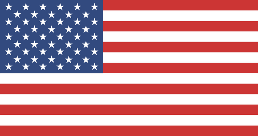 4th of July Scavenger HuntBe a Yuminator for the 4th of July Scavenger Hunt!What is a Yuminator you ask?  You may recall that Arnold Schwarzenegger’s Terminator was a relentlessly focused cyborg in search of its target.  It never stopped.  He used data and probabilities to always run up on John or Sarah Connor no matter how hard they tried to hide.  Now you won’t have to terminate anyone, but you will need to have that focus as a Yuminator to unravel the mysteries behind the following questions.  Are you up to the task?Yuma has always been a military town and we love to celebrate our many brave veterans. Find the Yuma Armed Forces Park in Downtown Yuma. Can you name all the military branches represented in the park?__________________________________________________________________________________________________________________________________________________________________________________________Yuma is a top grower of a yellow colored citrus fruit that is used to make Arizona’s favorite drink ______________. Take a picture of you enjoying this refreshing drink somewhere along the Colorado River.The United States declared its independence in 1776, but how many years after that did Arizona join the union? ____________________ (Hint: Arizona became a state 2 years before the city of Yuma was incorporated)This tree doesn’t have many leaves, but it’s still VERY green. In 1954 it was designated an important Arizona symbol. You may have a hard time understanding this tree, given the different language it may speak. What is this tree? ____________________ Once you know the answer take a picture of you with this tree. (Hint: A great place to find them is in the Yuma East Wetlands)Baseball is often considered the, “Great American Pastime.” From 1970-1993 the San Diego Padres had their spring training right here in Yuma. What is the name of the very dry and sunny stadium they left behind? _______________________